SMART Action Plan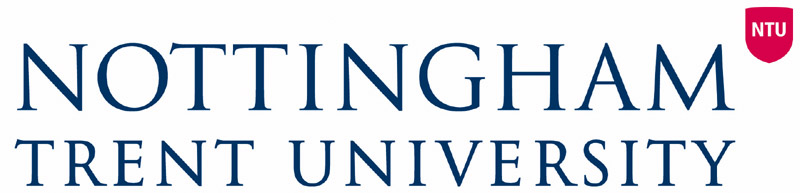 S- Be Specific about what you want to achieve, do not be ambiguous, communicate clearly.M- Ensure your result is Measurable. Have a clearly defined outcome and ensure this is measureable (KPIs). A- Make sure it is Appropriate. Is it an Achievable outcome?R- Check that its Realistic, it must be possible taking account of time, ability and finances.T- Make sure it is Time restricted. Set yourself an achievable time frame, set deadlines and milestones to check your progress.ActionSpecificMeasurableAppropriateRealisticTimeStaff ResponsibleStatus1.2.3.4.5.6.7.8.